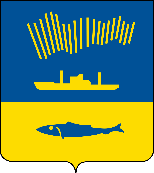 АДМИНИСТРАЦИЯ ГОРОДА МУРМАНСКАП О С Т А Н О В Л Е Н И Е__________							                                           № ____О внесении изменений в приложение к постановлению администрации города Мурманска от 15.12.2008 № 2003 «О порядке предоставления некоммерческим организациям субсидии на возмещение затрат, связанных с созданием товарищества собственников жилья» (в ред. постановлений от 02.04.2010 № 529, от 20.10.2011 № 1970,                   от 05.12.2012 № 2887, от 25.03.2013 № 621, от 30.10.2013 № 3036,                    от 17.04.2015 № 989, от 05.08.2015 № 2106, от 02.06.2016 № 1568,                       от 22.08.2017 № 2747, от 27.03.2018 № 814, от 20.08.2018 № 2709)В соответствии со статьей 78.1 Бюджетного кодекса Российской Федерации, постановлением Правительства Российской Федерации от 07.05.2017 № 541 «Об общих требованиях к нормативным правовым актам, регулирующим предоставление субсидий некоммерческим организациям, не являющимися государственными (муниципальными) учреждениями» и в целях реализации мероприятий подпрограммы «Стимулирование и поддержка инициатив граждан по управлению многоквартирными домами на территории муниципального образования город Мурманск» на 2018 – 2024 годы муниципальной программы города Мурманска «Жилищно-коммунальное хозяйство» на 2018 – 2024 годы, утвержденной постановлением администрации города Мурманска от 13.11.2017 № 3605 п о с т а н о в л я ю:1. Внести в приложение к постановлению администрации города Мурманска от 15.12.2008 № 2003 «О порядке предоставления некоммерческим организациям субсидии на возмещение затрат, связанных с созданием товарищества собственников недвижимости» (в ред. постановлений                   от 02.04.2010 № 529, от 20.10.2011 № 1970, от 05.12.2012 № 2887, от 25.03.2013 № 621, от 30.10.2013 № 3036,  от 17.04.2015 № 989, от 05.08.2015 № 2106,                от 02.06.2016 № 1568, от 22.08.2017 № 2747, от 27.03.2018 № 814, от 20.08.2018      № 2709) следующие изменения:1.1. В части 2 подпункт 2.3. слова «(при наличии)» заменить словами «(в случаях, когда наличие печати предусмотрено действующим законодательством)»;1.2. В части 2 подпункт 2.11.1. изложить в следующей редакции:      «2.11.1. Согласие соответственно Получателя субсидии и лиц, являющихся поставщиками (подрядчиками, исполнителями) по договорам (соглашениям), заключенным в целях исполнения обязательств по Соглашению,                          о предоставлении субсидий на финансовое обеспечение затрат, на осуществление Комитетом и органами муниципального финансового контроля проверок соблюдения условий, целей и порядка предоставления Субсидии.».2. Отделу информационно - технического обеспечения и защиты информации администрации города Мурманска (Кузьмин А.Н.) разместить настоящее постановление на официальном сайте администрации города Мурманска в сети Интернет.3. Редакции газеты «Вечерний Мурманск» (Хабаров В.А.) опубликовать настоящее постановление.4. Настоящее постановление вступает в силу со дня подписания и распространяет свое действие, на правоотношения возникшие с 01.01.2019 года.5. Контроль за выполнением настоящего постановления возложить на заместителя главы администрации города Мурманска Доцник В.А.Глава администрации города Мурманска               			                                            А.И. Сысоев